4. pielikums Ministru kabineta 2016. gada 8. marta noteikumiem Nr. 146Patentu valdei(vārds, uzvārds)(personas kods)iesniegumspar Eiropas Savienības dalībvalsts patentpilnvarnieka iekļaušanu profesionālo patentpilnvarnieku sarakstāLūdzu iekļaut mani profesionālo patentpilnvarnieku sarakstā atbilstoši Rūpnieciskā īpašuma institūciju un procedūru likuma 136. pantam un norādīt par mani šādas ziņas (vajadzīgo atzīmēt ar X):  vārds, uzvārds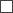   pilsonība  specializācija  svešvalodu zināšanas	 	  kontaktinformācija Latvijā: pasta adresetālruniselektroniskā pasta adresefaksstīmekļvietne  civiltiesiskās atbildībasapdrošināšanas līgumatermiņš	 	Apņemos ar Patentu valdi, Rūpnieciskā īpašuma apelācijas padomi, tiesām un citām institūcijām nodrošināt profesionālu sadarbību valsts valodā.Manas tiesības pretendēt uz iekļaušanu profesionālo patentpilnvarnieku sarakstā saskaņā ar Rūpnieciskā īpašuma institūciju un procedūru likuma 136. pantu apliecina pievienotie dokumenti (pielikums).Pielikumā:Tāda dokumenta kopija un tulkojums latviešu valodā, kurš apliecina tiesības darboties par patentpilnvarnieku citā Eiropas Savienības dalībvalstī saskaņā ar šīs valsts  normatīvajiem  aktiem, uz 	lp.Profesionālā patentpilnvarnieka civiltiesiskās atbildības  apdrošināšanas līguma  kopija uz 	lp.Apliecinu iesniegto ziņu patiesumu.(vieta)	(datums*)	(pretendenta paraksts*)Piezīme. * Dokumenta rekvizītus "datums" un "pretendenta paraksts" neaizpilda, ja dokuments ir sagatavots atbilstoši normatīvajiem aktiem par elektronisko dokumentu noformēšanu.